President - Scott Lane 599-7240          Vice President – Ed Salzwedel  
Secretary – Clarence Johnson     Treasurer – Carl Williams, M.D. 
[website – www.sabbsa.org ] [P.O. Box 34478, San Antonio, TX 78265]May 2023Spring has sprung and summer is just around the corner. This newsletter will give you some help making that corner.We lead off with an article by a scientist relating his arduous path from Atheism to Faith. We follow up with an article detailing how Log Mats and fossilized trees buried in sedimentary rock show evidence of the flood. We end this Communique’ with an extensive look at vacation ideas and education opportunities this summer with an eye on God’s creation. To  make room for all of this, we have excluded from this month’s newsletter our normal Genesis  Commentary section. It will return in June. As always, we have a full rundown of all the creation education opportunities coming up in our area. This includes a summer long creation seminar at Crestview Baptist Church on Wednesday evenings. We pray you find something in these pages to encourage and enlighten so that you can operate with a truly biblical worldview. A Scientist’s Arduous Path from Hard Atheism to FaithWhen atheists hear conversion stories that begin with, “I was a staunch atheist and then  . . . ,” they tend to roll their eyes and doubt the claim. However, this is exactly what happened to me. I had been a 150-percent atheist and materialist for almost forty years before I embarked on a spiritual journey that ultimately, after many twists and turns, led me to belief in God and Christianity. I had no life crisis, no epiphany, and no spiritual experiences at all. It was the result of purely rational, scientific, philosophical, and historical arguments that gradually changed my mind as a scientist. Here is my story.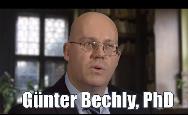 I grew up in a medium-sized town in southwestern Germany, where the Mercedes-Benz factory is located. My parents were both irreligious. My mother was simply not interested in religion, and my father was agnostic. We never talked about religion or God, and we never prayed or visited any church service. My parents pushed to opt me out of religion class in school, which was then still compulsory, resulting in my being ridiculed as the village atheist.I first saw churches from the inside as a young adult, but it was only as a tourist taking photos.From early childhood, I was interested in nature and animals. I devoured popular science books on earth history and space, and I watched every natural history documentary that aired on TV. Soon I developed the strong wish to become a natural scientist. I imagined myself on expeditions in tropical jungles in search of rare animals.All Science, No ReligionHowever, my parents insisted that I learn something more practical and secure. I gave in and began professional training in public administration, which bored me to death. Halfway through, I decided to escape a dull future as a clerk and instead pursue my childhood dream. I booked a flight to Paramaribo and moved to Suriname in South America. Together with a local business partner, I founded a safari tour company. For two years, we organized canoe trips into the rainforest for nature-loving tourists until a raging civil war made further tourist operations impossible.I returned to Germany to study biology and paleontology at the universities of Hohenheim and Tübingen, where I graduated with the equivalent of a master’s degree in biology and a Ph.D., summa cum laude, in paleontology in 1999. That same year, I was fortunate enough to get a dream job as scientific curator for amber and fossil insects in the paleontology department of the State Museum of Natural History in Stuttgart, which ranks among the five top natural history museums in Germany.Shortly afterward, I met my wife, a Catholic from Austria. She occasionally visited church, and, as a good husband, I accompanied her to Mass and “immediately got converted?”—not. Actually, church not only failed to convert me, but it reinforced my disdain for Christianity. Christians in my view were deluded cowards who were afraid of dying and took some masochistic pleasure in considering themselves worthless sinners who begged on their knees for forgiveness from an imaginary sky-daddy. How disgusting!My irreligion solidified into a very explicit anti-religious atheism and materialism. I did not believe in anything supernatural. Outspoken public atheists and skeptics like Richard Dawkins and James Randi were my heroes. I had no particular interest in philosophy at this time either, and no interest in bothering with the claims of religion or philosophical musings in favor of theism. I saw such endeavors as a kind of mental masturbation that was good for nothing. My attitudes were pretty much Nietzschean in nature, and my interest was in science alone. Curiously, this turned into a spiritual rollercoaster ride I never would have imagined.From Physics to MetaphysicsIt all started in my late thirties when I became interested in modern physics. I read popular books by Stephen Hawking, Richard Feynman, Michio Kaku, John Barrow, David Deutsch, Brian Greene, and others. I was fascinated by the weirdness of quantum mechanics and relativity theory, as well as the mind-blowing implications of modern cosmology.While I had started from a materialist, clockwork-universe perspective, I soon discovered certain implications of modern physics that did not fit well with such an obsolete, 19th-century worldview. I stumbled upon further problems, such as the questions of causality, the ontology of time and space, the status of mathematics, and the laws of nature. This brought me even deeper into metaphysics with issues like the problem of universals, the one and the many, the persistence of diachronic (personal) identity, free will, and the hard problem of consciousness.I soon realized that materialism is untenable, and I searched for a new worldview that could explain these problems and make sense of the world we experience. I first looked into integral philosophy and non-dualism, as well as Eastern thought. Due to my love of nature, I also felt strangely attracted to the earth-based spirituality of Neopaganism, and I explored belief systems from Druidry and Wicca to Norse Heathenry, which also resonated much better with my Nietzschean inclinations. But ultimately, none of these views satisfied my quest for a coherent worldview, and they were far too involved with New Age mumbo-jumbo for my taste.I also studied “process thought”—the idea that reality consists of dynamic processes, rather than enduring entities. I became a genuine process philosophy nerd and even named a new fossil dragonfly species after process philosopher Alfred North Whitehead in 2010.Unplanned DiscoveriesAround this time, I also came into contact with intelligent design theory, though for totally different reasons. I was the project leader for a large special exhibition on evolution at our museum for Darwin Year 2009, which celebrated the double event of Darwin’s 200th birthday and the 150th anniversary of the first publication of his magnum opus On the Origin of Species. In preparing for this exhibit, I read some books by Darwin critics, because we wanted to refute and mock them.This did not go as intended. I was surprised that the arguments of the ID theorists were nothing like the distorted picture painted by their opponents. The more I studied ID arguments, the more I became a critic of Neo-Darwinism and an ID proponent myself. As a direct consequence of this change of mind, I was forced to resign from my job in 2016. But that’s a different story.I was still into process philosophy when I embraced intelligent design theory, so my support for ID had nothing to do with religion, but only with scientific arguments. I had come to see that Neo-Darwinism simply fails to explain the diversity and complexity of life and that these are better explained by an infusion of information from outside the system. The information does not have to come from a divine, miraculous intervention, but of course that would be compatible with such a view.As I further thought about process philosophy, I stumbled upon two fatal problems: (1) it does not allow for a real, enduring person as a free agent, because it views the individual mind as a kind of succession of occasions, like a string of pearls; and (2) it implies an infinite past, which is inconsistent with big bang cosmology as well as arguments against an infinite causal series.Reasons for TheismI became quite frustrated. I briefly gave up on philosophy and the quest to find a coherent worldview and turned to organic gardening. But my curious mind could not let go for long. So, I finally decided to check out the belief system that was the last thing I wanted to be true: Classical theism. I had previously read all the New Atheists’ books, but even then, as a non-theist and fan of the authors, I had found them quite shallow and unsatisfying.I definitely did not find what I had expected when I started looking into sophisticated apologetics. I read a lot and watched the debates of William Lane Craig and others. These introduced me to philosophical arguments for theism. What most impressed me were the argument from the fine-tuning of the universe, the argument from reason, the argument from contingency (to answer the question, “why is there anything rather than nothing?”), the argument from the uncanny effectiveness of mathematics in the natural sciences, and the argument for God as the very source of the laws of nature.I started with popular apologetics and then dove deep into the academic literature. I did not want to become a theist, but the overwhelming, cumulative power of the arguments, of which I have only mentioned a few, ultimately convinced me that theism must be true beyond reasonable doubt. There is a God!Reasons for ChristianityI was not yet done, however. I could not shut my eyes or close my ears to the arguments of Christian apologists. They claimed that there are good reasons and strong evidence for Christianity. I found this surprising because it had never occurred to me that Christians had anything but irrational, blind faith in ancient fairy tales from illiterate goat herders.Yet here were intelligent and rational Christians making a strong case for the reliability of the Gospels, for fulfilled prophecy, and for the historicity of the resurrection of Christ. The arguments were not based on faith but on empirical evidence and the ordinary methods of secular historians.However, there was a tiny problem: I still hated Christianity and found it dull and off-putting—anti-nature, anti-body, anti-sex, and anti-woman. I went through epicycles of well-disposed investigation and critical dismissal, with phases of belief and unbelief sometimes alternating on the same day. Nevertheless, with every epicycle, my resistance became weaker and weaker.There were unusual situations along the way; for example, I might openly defend the rationality of Christianity to friends, but in the closet still ask myself, do you really believe this weird stuff?In hindsight, I think it was definitely due to the grace of the Holy Spirit that I did not give up but always returned to do more reading on remaining issues, which included all of the usual suspects, like the problem of evil, atrocities in the Old Testament, biblical anachronisms, contradictions in the Gospels, and unbelievable miracles—you name it. Ultimately, I reached a point where the evidence and arguments were so overwhelming, while most of my problems with Christianity could be resolved, that I had no choice but to surrender to the call of Christ.So how has my Christian faith developed since my conversion? Actually, it turned out to be very difficult to pray when you had never prayed before your fiftieth birthday. Even though I delved into Scripture and prayed for a more direct experience of God’s presence and personal relationship with Christ, this has not manifested yet. I hope this will change with time. Maybe it is simply my destiny to be an evidentialist Christian, or maybe I still have some way to go on this remarkable journey.  About the author: Günter Bechly, PhD, is a German paleontologist, senior fellow with Discovery Institute’s Center for Science and Culture, and senior research scientist at Biologic Institute in Washington state. He has written about 160 scientific publications, described over 180 new species, and been advisor for 3 BBC nature documentaries.__________________________________________________________________________________________Log Mats solve many Geological Riddles by Michael J. Oard, CMIlandscape-with-logs (image from Dreamstime.com)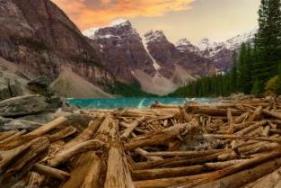 Today, a violent event will occasionally create floating log mats, like the one found in the lake at the foot of Mount Saint Helens after it erupted in 1980. Clearly, a global flood would have formed massive log mats from floating vegetation. Before the Flood, about eight to ten times as many plants and trees existed as now, based on the estimated amount of coal in the sedimentary rocks. Coal contains plants compressed by the sediments deposited on top.Floating vegetation during the FloodDuring the Flood, all of the pre-Flood trees were ripped up. Many of them floated on the floodwater forming log mats. Log mats can explain many geological riddles in sedimentary rocks.The example of Mount St HelensThe eruption of Mount St Helens, Washington state, USA, in 1980 inspired the idea of log mats floating on the floodwaters of Noah’s Flood. The northward blast uprooted millions of trees. A debris avalanche landed in Spirit Lake forming a gigantic wave that propelled the water 260 m (870 ft) up the other side of the lake. The water washed back carrying hundreds of thousands of logs down into Spirit Lake.The log mat on Spirit Lake has been floating since but is gradually disappearing. This shows how log mats would be a significant factor within and after the Flood.Floating islands exist todayThere are many log mats, or floating islands, today. Some have growing vegetation, including trees, and sometimes supporting animals. Loktak Lake in northeast India has many natural floating islands with some small ones built for fishing. Van Duzer points out:To those not acquainted with them, floating islands usually seem at first like a myth, a paradox, or an impossibility; surely chunks of the solid and massy earth on which we stand cannot drift easily about the surface of a body of water. Yet, floating islands exist on at least six of the seven continents, and sometimes in the oceans that separate them; they may have trees growing upon them, be hundreds of meters across, and support the weight of a hundred cattle grazing on them.Dropstones in sedimentary rocksLog mats can explain dropstones found in sedimentary rocks. A dropstone is a rock with a diameter thicker than the layers where it is found. Secular scientists named them dropstones since they say the stones dropped from icebergs that existed during imagined ancient ice ages. Many mechanisms can explain dropstones without glaciation, one of which is rocks dropping from floating kelp or falling from floating tree mats.Vertical trees in sedimentary rocksNumerous locations on the earth show vertical trees in sedimentary rocks (example pictured below). Secular scientists automatically assume these trees grew in place long ago. I have examined many vertical trees, and when the bottom ends can be examined, I have found that they lack roots and soils. Thus, the trees did not grow in place, but instead can be explained as trees sinking vertically from log mats during the Flood. This happened to logs on Spirit Lake as they became waterlogged, more in the root end weighing that downwards.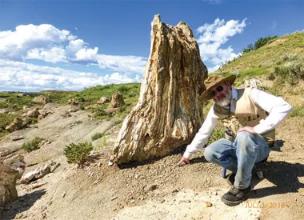 One of hundreds of vertical trees in Theodore Roosevelt National Park, western North Dakota, USA (Peter Klevberg provides the scale).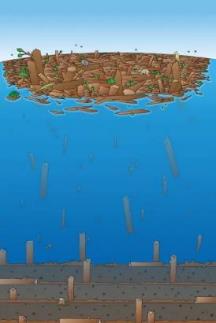 The Yellowstone ‘fossil forests’A log mat with trees sinking vertically to bottom, while bottom is collecting deposits horizontally from volcanic debris flows (drawn by Keaton Halley).The most significant occurrence of vertical petrified trees is found in Yellowstone National Park and vicinity, Montana and Wyoming, USA. About a dozen locations show stacks of vertical trees on an escarpment or cliff. The most famous is Specimen Ridge. Secular scientists assumed that each level represents a forest that grew and subsequently was overwhelmed by volcanic debris flows. Dozens of levels imply tens of thousands of years and many eruptions.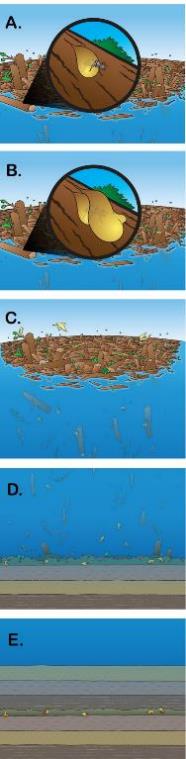 But a closer analysis of the ‘fossil forests’ reveals they have no soils, no fossil animals, no bark, and few long roots. There were also trees and pollen from widely different environments, ranging from tropical to cool temperate, and similar tree ring patterns in trees from different layers. A better explanation is that the logs sank vertically, progressively, from log mats in a global flood as multiple volcanic debris flows covered multiple layers of logs (as depicted above).Plant fossil paradoxesNumerous plants are found in sedimentary rocks. They reveal several paradoxes, such as mixing from different environments, as shown in Yellowstone Park. Another is the discovery of warm climate vegetation remains at high latitudes, including Alaska, Canada, and Antarctica.Secular scientists have great difficulty explaining these. Their climate models overwhelmingly show the high latitude environments and continental interiors as cold in winter, no matter how they attempt to boost the warmth in their models. But log mats in the Flood can easily explain these anomalies by mixing of log mats from various environments and by currents carrying them from lower to higher latitudes.Insects-in-amber schematic on the formation of insects in amber(shown at right)a) An insect becomes trapped in amber on a login a log mat floating in the Floodwater.b) Insect tries to escape, with wings and/or legs outstretch, but a second flow of resin completely covers up the insect.c) The resin with insect falls off the log and into the water.d) Resin with insect is incorporated into sediments.e) Resin with insect is deeply buried and changes into amber.Insects and organisms in amberNumerous insects and other organisms are found in amber. Amber is fossilized tree resin, but it is usually found in a marine environment and often associated with coal. Moreover, amber forms in a low-oxygen environment. Some of the organisms are aquatic, even marine. The secular explanation of these observations runs into numerous contradictions.But these mysteries can be explained by log mats during the Flood. Numerous insects and other organisms from a wide variety of environments would have ended up on log mats. Resin would abundantly flow from gashes in the trees. The resin would sometimes overwhelm an insect or other organism. As the logs shift or bounce around, the resin is knocked off the log mat and sinks to the bottom. The resin is covered by thick sediments, and the heat in a non-oxidizing environment turns it into amber (as shown in the amber schematic).Log mats can explain the origin of coalThe secular swamp theory for the origin of coal has numerous problems, such as marine organisms in the coal, the flat tops and bottoms of coal seams, and the purity of the coal. But coal can be explained by log mats. One mechanism is the beaching of log mats during a local fall of the floodwater, exposing the bottom sediments. A local rise in the sediment-filled floodwater could quickly cover the trapped log mat. Much more sedimentation and heat, especially from the increased volcanic activity associated with the Flood, would turn the buried log mat into coal.Log mats can explain post-Flood dispersalNumerous log mats would have been buried in the Flood. However, some log mats would be beached as the floodwaters drained. Seeds and roots would take hold in the top sediments resulting in quick revegetation after the Flood.But some log mats would continue floating. Some trees are possibly capable of floating for a few hundred years. These log mats would be huge compared to any scrap of vegetation secular scientists can imagine, torn up during storms and floating down a river to the ocean. Invertebrates such as insects that survived the initial devastation could have taken refuge in log mats, creating their own ecosystems.Animals spreading from the “Mountains of Ararat” would soon arrive at the ocean. A grounded log mat, possibly at low tide, could float again at high tide, and spread animals that boarded the mat to far-flung areas of the earth. This can potentially solve many biogeographic mysteries of how present-day animals and plants arrived where we find them, including the Australian marsupials.Log mats provide answersThe Flood was not a simple rise and fall of the water over a year. Many unique processes happened during the Flood, including the formation of log mats. Floating log mats during and after the Flood provide reasonable answers to many riddles found within the sedimentary rocks.Editor’s Note – for more on this subject and to see the full article and notes please go to https://creation.com/log-mats You are invited to see much of what this article talks about by taking a summer trip to Mt. St. Helens and / or to Yellowstone as described in the following article detailing a wide range of creation science summer activities available to you. What are you going to do this summer?Is a vacation in God’s creation a choice? If so, then we invite you to avail yourself of one of the many opportunities across this country to experience God’s creation from a biblical perspective. Many of these opportunities are listed below.TWIN PEAKS FAMILY CAMP – COLORADO!@ Twin Peaks Bible Camp, July 30 – August 4, 2023We also have availability for our awesome Yellowstone Creation Tour – Jun 18-23, Aug 25-29 and Sep 1-5, 2023! Alpha Omega Institute is excited to offer a unique opportunity to join us for a special Creation/Genesis themed family camp located on the beautiful Grand Mesa, near Grand Junction, Colorado. This will include creation teaching as well as tours to an elaborate dinosaur museum and the Colorado National Monument (amazing red rock canyon lands!)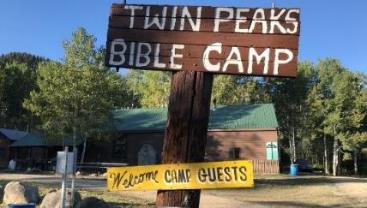 For the middle-school level through adults, there will be in-depth verse by verse teaching by Rich Stepanek on Genesis chapter one. Come and learn about the science that is incorporated with the Biblical truths of these verses. We will study God’s creative work on each day of creation and discover why evolution will not work through natural processes. If Charles Darwin would have understood the scientific information in Genesis chapter one, he probably would not have made the evolutionary mistake that he did. Everything he observed on Galápagos Islands was predicted in Scripture. The teaching will be at a level that everyone can understand, but also challenging and thought provoking.There will also be an engaging children’s program with Lanny and Marilyn Johnson equipping all to understand the truth of creation and the problems with evolution. Eugene, the famous lion puppet, will also provide education as well as entertainment!Each evening is capped off with an evening program suited for the entire family together!A nursery will be provided for the little ones four years old and younger.COLORADO NATIONAL MONUMENT MOBILE APP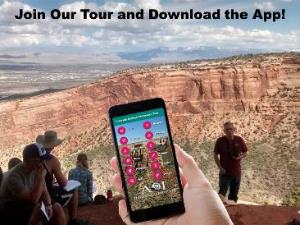 See also our Creation Tour App for Yellowstone National Park!When exploring Colorado National Monument, don’t forget to download our app to help you better understand this beautiful national monument! And contact us for a personal tour!For more information on the camps, the Yellowstone creation Tour or the App go to www.discovercreation.org ICR offers a bevy of Summer Activities!Don’t want to go outside? The ICR Discovery Center is the hidden gem of creation science experiences. This $33+ million facility is an eye-opening experience.Hours of Operation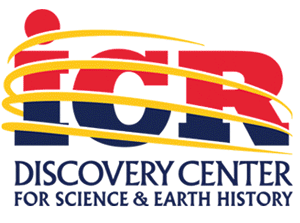       Open Tuesday through Saturday: 10:00 a.m. to       5:00 p.m. and closed Sunday and MondayMembers and Groups Early Admission: 9:00 a.m. to 10:00 a.m.Open Monday, 5/29 for Memorial Day Tuesday, 7/4 for Independence Day and Monday,  9/4 for Labor Day. For more information go to https://discoverycenter.icr.org/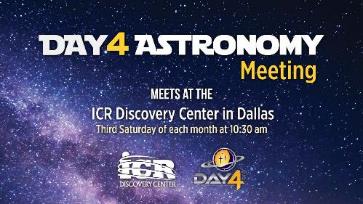 Join ICR every third Saturday for the monthly Day4 Astronomy meeting at the ICR Discovery Center. Explore the science behind how the heavens declare the glory of God. The meeting is free, and no registration is required.2023 Christian Educators Conference at the ICR Discovery CenterIn conjunction with the Creation Training Initiative, the Institute for Creation Research will host the Christian Educators’ Conference at the ICR Discovery Center. Mr. Mike Riddle and Dr. Anthony Silvestro from the Creation Training Initiative will lead the sessions at this conference.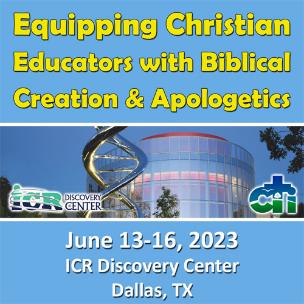 Dates: Jun 13, 2023 - Jun 16, 2023Registration
Register by May 13th, 2023, at the cost of $75.00 per person. After May 13th, the cost is $85.00 per person. The cost of the course includes a training manual, and admittance to the ICR Discovery Center Exhibit Hall each day. Registration can be made by filling out the form located here, and then mailing payment to:Creation Training Initiative, PO Box 2415, Eagle, ID. 83646 Seating is limited, so register early!About This Event
Creation Training Initiative’s Christian Educators’ Conference spans four days and is designed to provide Christian educators with the awareness, knowledge, and importance of Biblical apologetics. This conference intends to equip the next generation with this knowledge so that they can defend their faith and be better prepared to share the Gospel of Jesus Christ with confidence.This conference is intended for Christian educators (private school, Bible study, Sunday school, home school), pastors, or anyone interested in teaching or speaking. The class format includes lectures, exercises, and class participation. In addition, Christian school teachers earn 3.5 CEUs through ACSI towards recertification.This is a great opportunity to ask questions and learn how to teach your students about creation vs evolution, the sanctity of human life, Critical Race Theory, and how to help them to defend their faith.Schedule
The Christian Educators Conference starts at 1:30 p.m. on Tuesday, June 13th, and concludes at 12:00 p.m. on Friday, June 16th. Please plan to arrive early on Tuesday to check-in between 12:30 p.m. and 1:30 p.m. You are also welcome to arrive early on Tuesday (starting at 10:00 a.m.) or stay late on Friday (until 5:00 p.m.) to experience the ICR Discovery Center Exhibit Hall (included in your registration) and Planetarium.Outline of Topics
• Chapter 1: Establishing Biblical Foundations
• Chapter 2: Critical Thinking Skills and Tactics
• Chapter 3: How to Understand the Days of Creation
• Chapter 4: Theological Problems with an Old Earth
• Chapter 5: Biblical Apologetics
• Chapter 6: Taking the “Oomph” Out of Evolution, Part 1: The Origin of Life
• Chapter 7: Taking the “Oomph” Out of Evolution, Part 2: Natural Selection
• Chapter 8: Presuppositional Apologetics, Part 1: Introduction
• Chapter 9: Presuppositional Apologetics, Part 2: The Problem of Evil
• Chapter 10: The Purpose and Dynamics of Christian Education
• Chapter 11: Taking the “Oomph” Out of Evolution, Part 3: The Fossil Record
• Chapter 12: Taking the “Oomph” Out of Evolution, Part 4: Dating Fossils and Rocks
• Chapter 13: Dinosaurs and the Bible
• Chapter 14: Taking the “Oomph” Out of Evolution, Part 5: The Origin of Humans
• Chapter 15: The Sanctity of Human Life
• Chapter 16: Critical Race Theory / Social Justice MovementFor more about ICR events go to https://www.icr.org/events/search/ ICR Grand Canyon Raft Adventure 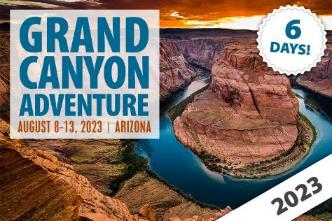 Dr. Tim Clarey will lead a Grand Canyon Raft Adventure hosted by Landmark Events. Grand Canyon’s beauty is unsurpassed, and its lessons are foundational to the Christian faith. Learn about God’s creation and the global impact of the Genesis Flood. Witness sites only available to those few who raft the mighty Colorado River. The trip includes meals, hikes, and biblical teaching on geology, history, theology, and worldview.Answers in Genesis - Creation Museum and Ark EncounterLocated 40 miles apart in Northern Kentucky are Answers in Genesis Creation Museum and Ark Encounter. Multi-day passes to both are available and we recommend at least one day at each facility. 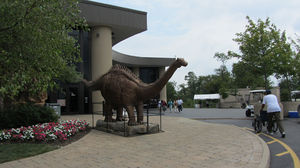 AiG Creation MuseumThis state-of-the-art AiG Creation Museum allows you to venture through biblical history, stunning exhibits. This 75,000-square-foot facility has welcomed millions of guests since opening in Petersburg, Kentucky. Exhibits feature fearsome animatronic dinosaurs, talking heroes of the faith, and professional displays that honor God´s Word. The museum also boasts a fun-filled special effects theater, a state-of-the-art planetarium, a petting zoo area, nature trails, botanical gardens, zip line and lots more.At the heart of the Creation Museum is a chronological retelling of biblical history in seven parts, called the Seven C´s. Guests step back in time, beginning with Creation, and fast forward to Christ´s return. Along the way, they see how God´s Word provides the big-picture answers for our most difficult questions, whether about science, the Bible, or our personal relationship with God.No matter what your question, the place to start is God´s Word. The Creation Museum reinforces that truth in every room, from first to last.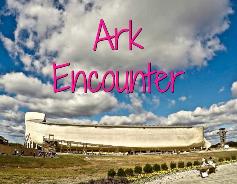 Ark EncounterPrepare to be blown away as you explore the life-size reconstruction of Noah’s Ark in Willianstown, Kentucky. The Ark Encounter is a one-of-a-kind, historically themed attraction in Williamstown, Kentucky. In an entertaining, educational, and immersive way, it presents a number of historical events centered on a full-size Ark, which is the largest timber-frame structure in the world.The Ark Encounter demonstrates that the Bible is scientifically accurate, and it also serves as an evangelistic experience. Ken Ham, president and CEO of Answers in Genesis, the Creation Museum, and Ark Encounter, has stated, “It’s called Ark Encounter because people will encounter the Ark, and then encounter God’s Word, and then encounter Jesus Christ.”For more about the AiG Creation Museum or Ark Encounter go to https://creationmuseum.org/about/   and   https://arkencounter.com/ ---------------------------------------------------------------------------------------------------------------------------------------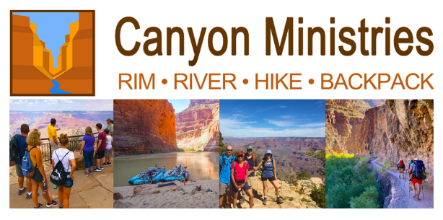 A voice in the wilderness since 1997For over 25 years, Canyon Ministries has been leading Christian tours and adventures at the Grand Canyon from a biblical creation perspective.We provide an array of daily tours in the Grand Canyon National Park, including Rim Tours, Walking Tours, and guided Hiking Tours. Our multi-day adventures include 4 to 9-day rafting expeditions on the Colorado River and guided backpacking trips throughout the Grand Canyon and in southern Utah.Canyon Ministries combines a study of both God’s Word and God’s World in helping create life-changing experiences for thousands of people each year through our many trips and adventures in the American Southwest. For more info go to https://www.canyonministries.org/ Creation, Evolution & Science Ministries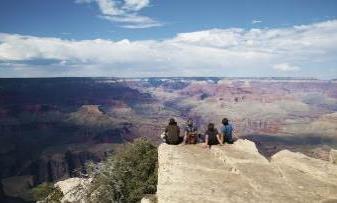 P.O. Box  1463  Camp Verde, AZ  86322May 13-20, 2023: Grand Staircase tour with Russ Miller & Purpose Driven Tours. 5 SEATS LEFT. For information on the Grand Staircase tour go to: https://creationministries.org/grand-canyon-tour-ministry/. For prices and registration call 601-955-6190 or go to:  https://www.purposedriventours.org/2023-tours/. June 8-11, 2023: Grand Canyon Rim & Raft tour with Russ Miller, Eric Hovind & Helmut Welke. 6 SEATS LEFT. For prices and registration call Helmut at 563-940-5360 or download the JUN 8-11 2023 Rim and Raft Flyer & mail it in. June 8-11, 2023: Grand Canyon Rim & Raft tour with Russ Miller & Compass International. 5 SEATS LEFT For prices and registration go to: Grand Canyon or call 208-762-7777. June 15-18, 2023: Grand Canyon Rim & Raft tour with Russ Miller & Compass International. 6 SEATS LEFT  July 26-30, 2023: Grand Canyon Rim & Raft tour with Russ Miller, Eric Hovind & Helmut Welke. 3 SEATS LEFT. For prices and registration call Helmut at 563-940-5360 or download the July 26-30 2023 Rim and Raft Flyer, fill it out and mail it in.  For more information on the Grand Canyon Rim & Raft Tour go to: https://creationministries.org/grand-canyon-tour-ministry/.__________________________________________________________________________________________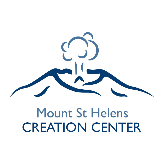 Mount St. Helens Creation CenterField Adventures Guided excursions to Mount St. Helens are an exciting way to reach out and touch the book of Genesis! $18 per person or $75 per family (Due on the day of the excursion).Other fees include $6 per car for a National Forest Day Pass (unless you already own a different type of valid pass), and a $2 per car fee for the South Side Field Adventure to enter Ape Cave. The Field Adventures are appropriate for all ages. We convoy in our own vehicles. Each tour consists of several stops along the way, a picnic, and a short optional hike. West SideThis is our most popular tour. During this excursion we’ll travel up the Toutle River Canyon as we recreate the events of the eruptions from the 1980s and 90’s. 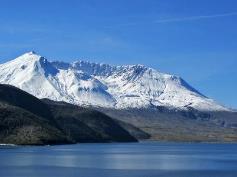 East Side This exciting tour will take you to Spirit Lake to learn about petrified forests and rapid coal formation. Further, you’ll end at a beautiful lookout point for a close-up of the Mountain. South Side This tour offers a unique opportunity to learn “the rest of the story”. Here are the specifics of this adventure: A quick stop at the Pine Creek Boulder to witness the power of lahars (mud-flows). A quick stop at the Muddy River crossing to observe the power of the lahars (mud-flows) from the eruptions. Learn more about mud-flows at the Lahar Viewpoint. Lava Canyon for a picnic and hike along rock layers that gives clues about Biblical history. A short hike will take us around the Trail of Two Forests. Ape Caves will be the grand finale, as we explore these lava tubes. The tour will end here at 5:00pm. For more information on the Mt. St. Helens Creation Center go to https://www.mshcreationcenter.org/ Now here is a list of museums and attractions closer to home and along the road. Glen Rose, Texas: 
Dr. Carl Baugh gives a “Director’s Lecture Series” on the first Saturday of each month at the Creation Evidence Museum just outside Glen Rose, TX. This museum is also a great and beneficial way to spend any day. Presentations are at 11 am and 2 pm. For more information, go to www.creationevidence.org Abilene, Texas:The Discovery Center is a creation museum/emporium that exists primarily to provide scientific and historic evidence for the truthfulness of God’s word, especially as it relates to the creation/evolution issue. It also features some fascinating “Titanic Disaster” exhibits. Open Tuesdays through Saturdays 1 to 5 pm.  https://evidences.org/Branson, Missouri 
If you are in southern Missouri this summer consider a visit to the small, but impactful  Creation Experience Museum found just north of Branson at 4180 US-65 Walnut Shade MO 65771. They are planning a multimillion-dollar facility in the future, but the present facility will inspire you while vacationing. We will feature members of their staff on our radio programs this June. They are open 10:00 am to 5:00 pm, Wednesday-Saturday (Last tour begins at 3:30pm). For more information go to https://creationexperiencemuseum.com/ Prayer Needs and Praises! 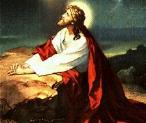 - Pray for spiritual healing in our nation.- Pray for SABBSA’s Public Seminars- Pray for our Radio Ministry- Pray for our effectiveness of monthly meetings and speakers- Pray for how we can get the gospel out better______________________________________________________________________________FEAST Science Workshops   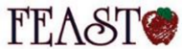 We presented the last segment of the "The Rocks Cry Out" Volume 2 creation curriculum for the  FEAST Science Workshops this spring on Wednesday, April 26 at FEAST.This month’s video and discussion was on the topic  A Matter of Time (This program explores the radiometric dating methods and others used to date the Earth and its contents. The vast majority of dating methods reveal a recent creation). FEAST was more than kind in hosting a reception after the presentation and acknowledging us in their MANNA e-magazine for our two decades of providing these science workshops for the home school community.----------------------------------------------------------------------------------------------------------------------------Coming to SABBSA on the second Tuesday of each month in 2023May – Lucy Unveiled - Biology and Missing Links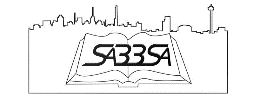 June – Genetics and the BibleJuly – Dinosaurs and the BibleAugust – The Discovery of Genesis in ChineseSeptember – Supposed Contradictions in the Bible?October – “The Rocks Cry Out" #7 – “Science is a Tool”November – “The Rocks Cry Out" #8 – “Grand Canyon”December – “The Rocks Cry Out” #9 – “Explosive Evidence for Creation”SABBSA on KSLR Please join the San Antonio Bible Based Science Association “on the air” each Saturday afternoon with “Believing the Bible!” Join us Saturday afternoons at 1:45 pm on radio station KSLR 630 AM in San Antonio and airing for 13-million people across the U.S. in thirteen major markets and internationally in 120 countries on WWCR. 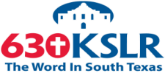 Here is our schedule of upcoming program topics5/6    Cloning 5/13  Gilligan vs. Evolution 5/20  Creation Day 55/27  Creation Day 66/3    Dr. Rod Butterworth, CMOTO 6/10  Dr. Fred Groves, CMOTO 6/17  Mary Schlegal, CMOTO6/24   Bruce Malone #1 – Ministry7/1     Bruce Malone #2 – The Grand Illusion7/8     Bruce Malone #3 – The AWE of God 7/15   Errors in the Bible?7/22   Biblical Prophecies of Christ 7/29   Am I an Alien? If you cannot tune in on Saturday afternoons or would like to sample our program or hear previous shows, they are available on podcast on the KSLR website (kslr.com). Click on the link below to go to the KSLR podcast page and scroll down till you find "Believing the Bible."     "Believing the Bible" - SABBSA on KSLR Radio 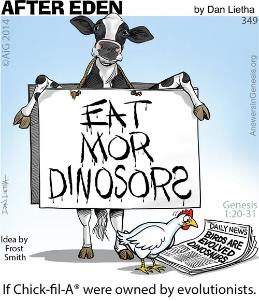 Cartoon Corner                              Thanks to Answers in Genesis, who provides many of these cartoons each month for our newsletter and our presentations. Please think about donating to them in gratitude for this and all the ministries they give us._________________________________________________________________________________Summer Long Creation Seminar at Crestview Baptist ChurchScott Lane will present a complete Creation Science seminar on Wednesdays at 6:30 pm this summer at Crestview Baptist Church (located at located at 8101 Eagle Crest Blvd., Windcrest, TX 78239). All This seminar is open to the public and childcare is provided. The schedule for this summer’s seminar presentations are as follows: 6/21  Introduction to Creation Theories6/28  Darwin and Radiometric Dating7/12  Underpinnings: Fossils, Physics, Genetics and Babel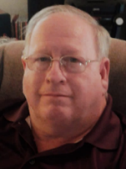 7/19  Young Earth Evidence7/26  Incredible Creatures that Defy Evolution - Intelligent Design8/9    Dinosaurs and the Bible8/16  Biology and Symbiotic Relationships8/23  Lucy Unveiled and Bad Examples of EvolutionIf you miss one of the seminar programs this summer or wish to preview each week’s material, they are on YouTube and linked on SABBSA’s website at www.sabbsa.org _________________________________________________________________________________SABBSA and Bruce Malone at the Christian School at Castle HillsTuesday, April 11  Bruce Malone of Search for the Truth  Ministries and SABBSA’s Scott Lane both presented multimedia presentations to lower school groups at the Christian School at Castle Hills. Bruce Malone spoke to 140 fourth through sixth graders on the topic “The AWE of God.”   One of the primary reasons we are losing the next generation is that the AWE of God has been trained out of them during their education.  Creation is the window for regaining that awe.  This lecture looked at some lesser-known features of incredible creatures and explains why it is an absolute scientific impossibility that evolution could have created the variety and complexity of life.Mr. Malone’s ministry will also be provided each student with a copy  “Inspired Evidence” one of their great year-long creation science devotionals.At the same time Scott Lane presented “Animals that Defy Evolution” to about 170  K-3rd grade students. We at SABBSA provided each class in attendance at Mr. Lane’s presentation with a copy of the book  “The Top 50 Questions Asked about Creation and the Flood” donated to us by  the Genesis Apologetics group._________________________________________________________________________________Around Texas Houston: 
The Greater Houston Creation Association (GHCA) normally meet at Houston's First Baptist Church at 7 pm every first Thursday, in Room 143. Their meetings can be streamed live! For more information, go to www.ghcaonline.com. Dallas-Ft Worth: 
The Metroplex Institute of Origin Science (MIOS) meets at the Dr. Pepper Starcenter, 12700 N. Stemmons Fwy, Farmers Branch, TX, usually at 7:30 pm on the first Tuesday of each month.    http://dfw-mios.com/Greater San Antonio area: Listen to Answers with Ken Ham online at the address below. http://www.answersingenesis.org/media/audio/answers-daily To hear creation audio programs from the Institute for Creation Research, listen online at this address. http://www.icr.org/radio/ Also, tune in KHCB FM 88.5 (San Marcos) or KKER FM 88.7 (Kerrville) for Back to Genesis at 8:57 AM Mon-Fri, then Science, Scripture and Salvation at 1:30 AM, 8:00 AM and 4:30 PM on SaturdaysLast Month at SABBSA  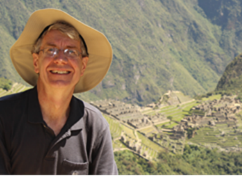 Discovery and DesignA look at specific inventions which have changed human history as a direct result of observing creation. God is both the greatest artist and the ultimate engineer.Our special guest who brought us this exciting topic was Bruce Malone, head of Search for the Truth Ministries, author of many creation science books, editor of the creation science devotionals we love so much and an ambassador for the prestigious Logos Research Associates. Bruce’s presentation was one of the more lively we ever had!If you missed this great program its on YouTube at https://www.youtube.com/watch?v=qC3roVaFkGc ---------------------------------------------------------------------------------------------------------------------Next SABBSA Meeting: Tuesday, May 9, 2023, at 7 pm Coming to SABBSA in MayLucy Unveiled - Biology and Missing LinksOn May 9 Lucy will be unmasked as just being an ape and not a missing link! This presentation shows how all of the supposed missing links between man and apes have been exposed as not being transitional forms through years of analysis. We will also see how the horse series, whale evolution and peppered moths have been disproved as evidence for evolution.This is a part of our review of Scott Lane’s Creation Series which takes us back to the fundamentals of Creation Science. This presentation is on YouTube and can be previewed by going to http://youtu.be/2E5hIG18vyM Please join us in May for creation science and biblical apologetics teaching you will find nowhere else in Bexar County. We meet at Faith Lutheran Church just south of the corner of Jones Maltsberger and Thousand Oaks. The address is 14819 Jones Maltsberger Rd., San Antonio, Texas 78247.